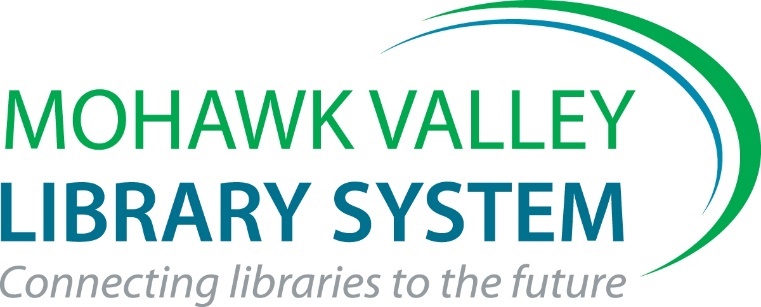 
Library Recognition Award2023 Nomination FormPlease answer the following 3 questions using this form.  Make your answers descriptive and concise.  Sell your project or service!  This written part of the application should be no more than 2 pages total.  You may add up to 2 additional pages of support materials – photos, publicity materials, news stories, etc. The overall application package may not exceed 4 pages total.I nominate the ________________________________________________Library for the2023 MVLS Library Recognition Award.Project Title:Submitted by: _______________________________ Library____________________
Submit nomination via email to kclingan@mvls.info by Friday, September 1, 2023Describe what you did.  Where and when did activities & services take place?  Who were your partners?What community need did your project address?  Why did you develop this activity or service? Describe how this project or service made a difference in your community using statistics, stories & photos.  Who benefited and how did they benefit?  Will you continue this activity or service?  Why?Return via email to Kate Clingan at kclingan@mvls.info by Friday, September 1, 2023